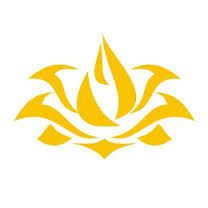 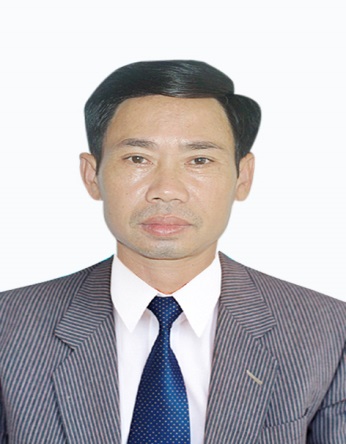 	Họ và tên:     LÊ NGỌC QUANG	Sinh ngày 20 tháng 12 năm 1976	Giới tính: NamQuốc tịch: Việt Nam	Dân tộc: Kinh	Tôn giáo: KhôngQuê quán: Xã Quảng Thái, huyện Quảng Điền, tỉnh Thừa Thiên HuếNơi ở hiện nay: Thôn Đông Hồ, xã Quảng Thái, huyện Quảng Điền, tỉnh Thừa Thiên HuếTrình độ: - Giáo dục phổ thông: 12/12- Chuyên môn, nghiệp vụ: Cử nhân Luật- Lý luận chính trị: Trung cấp- Ngoại ngữ: Tiếng Anh trình độ BNghề nghiệp, chức vụ: Đảng ủy viên, Chủ tịch Hội Nông dân xã Quảng Thái, huyện Quảng Điền, tỉnh Thừa Thiên Huế.Ngày vào Đảng Cộng sản Việt Nam:  07/11/2005	Ngày chính thức: 07/11/2006Tình trạng sức khoẻ: Bình thường Các hình thức khen thưởng: 	 Là đại biểu Hội đồng nhân dân xã Quảng Thái, nhiệm kỳ 2016 – 2021TÓM TẮT QUÁ TRÌNH CÔNG TÁC:- Từ tháng 7/1999 đến tháng 7/2007: Phó Bí thư xã Đoàn Quảng Thái, huyện Quảng Điền, tỉnh Thừa Thiên Huế.- Từ tháng 8/2007 đến tháng 5/2017: Phó Chủ tịch Hội Nông dân xã Quảng Thái, huyện Quảng Điền, tỉnh Thừa Thiên Huế.- Từ tháng 5/2017 đến nay: Đảng ủy viên, Chủ tịch Hội Nông dân xã Quảng Thái, huyện Quảng Điền, tỉnh Thừa Thiên Huế.	ỦY BAN BẦU CỬ XÃ QUẢNG THÁI